Einladung zum Kreis-Kirmes-Fußballturnier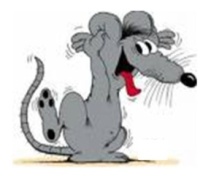 Liebe Kirmesburschen und -mädchen,liebe Freizeitkicker,wir möchten euch recht herzlich zum diesjährigen Kreis-Kirmes-Fußballturnier einladen.Wann?  15.06.2017Wo? Sportplatz MandernBeginn? Anmeldung ab 11:30 Uhr Turnierstart 12:00 UhrTeilnahmebedingungen und Informationen:Startgebühr: 10,00€ (bitte am Veranstaltungstag zahlen)Mannschaftsaufstellung:Männermannschaft/gemischte Mannschaft: 5 Feldspieler & 1 Torwartreine Frauenmannschaft: 7 Feldspieler & 1 TorwartAlle Mannschaften werden in eine Gruppenphase eingeteilt, die besten 2 Mannschaften der jeweiligen Gruppe erreichen die K.o.-Phase(Beispiel: 4 Gruppen á 4 Mannschaften = 16 Mannschaften)Spielausrüstung (bitte selbst mitbringen): FußballschuheSchienbeinschonerUmkleidekabinen und Duschmöglichkeiten werden zur Verfügung gestelltFür Speisen und Getränken ist gesorgtPrämierung der drei besten Mannschaften und des trinkreichsten TeamsBitte achtet auf zusätzliche Anweisungender Turnierleitung am VeranstaltungstagAnmeldeformular Kreis-Kirmes-FußballturnierHiermit melden wir uns verbindlich zum Kreis-Kirmes-Fußballturnier an und sind mit der Teilnahmegebühr in Höhe von 10,00€ einverstanden.Name des Kirmesteams:________________________________________________________Name der Mannschaft:_________________________________________________________Verantwortlicher (Vorname, Nachname):__________________________________________Telefon:_____________________________________________________________________E-Mail:______________________________________________________________________Unterschrift:_________________________________________________________________Bitte die Anmeldung per Post oder per E-Mail durchführen!Kontaktdaten:
Andreas RohlederAn der Mose 834537 Bad Wildungen-WegaE-Mail: info@kirmes-mandern.de !!! Anmeldeschluss ist der 01.06.2017 !!!